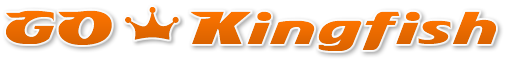 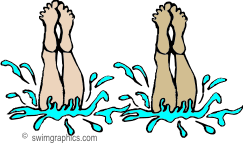 DIVE INTO SPRING  LONG COURSE INVITE2019APRIL 13-14, 2019Dates:                       	April 13-14, 2019	Competition:           Jocelyn Jay – Level 5Coordinator:Meet Manager:       	Sue McLennan (613-355-9872) & Jason Taker (613 -286-4784)   E-mail: meetmanager@gokingfish.ca Meet package:        	The only meet package which will be considered as valid must be the most current version found on https://www.swimming.ca/ .Competition             	Sanctioned by Swim Ontario.Rules:                         	All current Swimming/Natation Canada (SNC) rules will be followed.  Please note that Swimming Canada Competition Warm-Up Safety Procedures will be in effect. Click HERE to view full details.All swimmers participating in a provincially sanctioned meet shall be required to comply with swimwear rule GR 5. Click HERE to view full rule details.   Advance notification for exemption or for clarification of the rule please see competition coordinator. Location:                   	University of Ottawa Pool, Montpetit Hall, Ottawa, Ontario Facility:                      	The University of Ottawa Pool is an eight lane 50 M pool.  There is a large spectator gallery for viewing.Meet format:           	Long Course - Open/Timed Finals.  All events will be swum Mixed Gender with results separated by gender and age groups.Mixed Gender:       GO Kingfish Meet Management seeks an exemption from the requirement to swim events in gender separated events, on the following basis: 		 Due to facility or time limitations, swimming separated by gender would not permit all swims to be completed while offering reasonable opportunities to swim for all participants, and in particular on an equitable basis for swimmers of each genderMeet Management recognizes the following Swim Canada rule:Any swimmer who achieves a record time at any level (regional, provincial, national etc, whether age group or open) will not be recognized for that record unless the coach has advised the referee prior to the start of the session that there is a possibility of the record being broken, and the referee insures that the swimmer competes with competitors of the same gender for his/her heat. Results will be posted separately by the gender of swimmers.Mixed Relays:          	A mixed relay must have 2 girls and 2 boys.  No other combination is allowed.  The first leg of a relay is not an official time.  Requests for official splits are not allowed for mixed relays.Time Standards:      	None				Dive Starts:               As per the facility rule for dive starts, starts will be conducted from starting platforms (blocks) as per FINA FR2.3 and SW4.1 from the deep end only.Records:                    Swim Ontario has a completed certified pool length survey for the aforementioned swimming pool and swim times achieved at this competition will be eligible for provincial and national records.Eligibility:                  	All athletes must be registered as Competitive swimmers with SNC, or any other amateur swimming organization recognized by FINA.   A valid SNC registration number is required for all Canadian swimmers, and entries without a SNC registration number will be declined entry.Entries:                      	Entries will be accepted on a first come first serve basis.  All entries must be in Hy-tek format and submitted through the SNC online entries system at www.swimming.ca.  Entry times must be in short course format, entry times will not be converted.  No entries will be accepted directly by meet management. Out of Province	:      	All Clubs must be FINA affiliated and provide swimmer registration numbers with entries.  All Swim Ontario procedures with regards to out of province/country clubs will be followed.Foreign                     	All swimmers and coaches must be duly registered and residents of the governing body forCompetitors:            	which they are competing.  All swimmers and coaches must be in good standing with their respective governing swim body.All swimmers and coaches must have primary residence within the province /state or country for which they claim registration. Proof of residency may be green card, student ID, driver’s license, college residence or other document as deemed acceptable by Swim Ontario and shall be submitted with the Proof of Residence and Registration Status form to Swim Ontario no later than 7 days prior to start of competition.Age:                            Swimmers age is as of April 13, 2019 (the first day of the meet).Entry Deadline:        Entry deadline is 8pm, April 4th, 2019.Cost:                          	Individual Events 	$9.75			Relay Events 	$10.00Please enclose payment with your entries. Make cheque payable to: “Greater Ottawa Kingfish Swim Club”Sessions: 		Session		Age			Warm-up		Start		Events 											1 Saturday		12 and under		7:30-8:00 AM		8:05 AM	01-08			2 Saturday		13 and over		1:05-1:35 PM		1:40 PM	09-16			3 Sunday		12 and under		7:30-8:00 AM		8:05 AM	17-25			4 Sunday		13 and over		1:05-1:35 PM		1:40 PM	26-34Events:                      Swimmers may swim a maximum of 3 individual events per session and a maximum of 1 relay event per session or a total of 8 events for the weekend.  	To ensure each session can fall within the allowed timelines, Meet Management reserves the right to adjust events to ensure the session can be run on time.Relay Events:            Each participating club can enter a maximum of 2 relay teams per event.Deck Entries:             Deck entries will not be allowed.Seeding:                    	Events will be seeded slowest to fastest.Time Splits:               Meet management requires that any coach wishing to rely on a time achieved by the swimmer for an interval shorter than the total distance of the event shall so advise the Referee prior to the commencement of the session (or event) in question.  Please complete the official time split request form provided by Meet Management.Scratches:                 	All scratches must be submitted to the Clerk of Course 30 minutes prior to the start of the session.  Results:              		Official al Results will be posted within 48 hours of completion of the meet to www.swimming.caLive Results:             	Will be available on Meet Mobile and online on the GO Kingfish site.Psych Sheets:           	Will be available on the GO Kingfish website.Awards:                     	Ribbons will be awarded: 	Individual 	1st - 8th   Relay 1st-3rd  			Final results/awards will be divided into the following age groups for individual events:			10 and under 	Female & Male			11/12		Female &Male			13/14		Female & Male			15/16		Female & Male			17 and over	 	Female & Male						Scoring:                      Individuals points 	9-7-6-5-4-3-2-1      Relay points 18-14-12-10-8-6-4-2Officials and           		It would be appreciated if visiting clubs could assist with the officiating of the meet.Volunteers:               	Officials can volunteer at https://gokingfish.ca/external_volunteer/	Officials contact:     officials@gokingfish.caWarm up Procedures:                  Meet management reserves the right to split warm up as required.  SNC warm up procedures will be in effect at this meet.Coach   Registration:                      	Meet management will cross reference the list of coaches in attendance at this competition with the    Swim Ontario Compliance lists.  If a coach is not on this list, meet management is obligated to enforce the SNC policy and not permit that coach to attend meet.  Meet management will forward Swim Ontario a list of coaches who they have found to be in non-compliance.Food:                       	A canteen will be open for swimmers and families to purchase items. Hospitality will be available to the coaches and volunteers (officials and volunteers room – MNT 103).Safety &                    	Only participating swimmers, officials, certified registered coaches, and authorized people are Liability:                    	allowed on deck.                                    Recording of Cameras and recording devices will not be allowed on deck, or in the vicinity of the locker room area at any time during the meet without prior approval from the Meet Manager and the Meet Referee.  Team photographers must check in with the meet manager prior to the start of the session and obtain a photographer pass prior to being on deck.                              Saturday, April 13Session 1                 Warm up: 7:30 AM                                                                        Start Time: 8:05 AM  Saturday, April 13Session 2                Warm up: 1:05 PM                                                                        Start Time: 1:40 PM  Sunday, April 14Session 3                Warm up: 7:30 AM                                                                   Start Time: 8:05 AMSunday, April 14Session 4                 Warm up: 1:05 PM                                                                   Start Time: 1:40 PM  Event #Event DescriptionAge14x100 Free RelayMixed 12 and under2200 FreeMixed 12 and under350 BackMixed 12 and under4100 BreastMixed 12 and under5100 FlyMixed 12 and under6200 BackMixed 12 and under	   750 FreeMixed 12 and under8400 IMMixed 12 and under  Event #Event DescriptionAge94x100 Free RelayMixed 13 and over10200 FreeMixed 13 and over1150 BackMixed 13 and over12100 BreastMixed 13 and over13100 FlyMixed 13 and over14200 BackMixed 13 and over1550 FreeMixed 13 and over16400 IMMixed 13 and over  Event #Event DescriptionAge174x100 IM RelayMixed 12 and under18200 IMMixed 12 and under1950 BreastMixed 12 and under20200 FlyMixed 12 and under21100 FreeMixed 12 and under2250 FlyMixed 12 and under23100 BackMixed 12 and under24200 BreastMixed 12 and under25400 FreeMixed 12 and under  Event #Event DescriptionAge264x100 IM RelayMixed 13 and over27200 IMMixed 13 and over2850 BreastMixed 13 and over29200 FlyMixed 13 and over30100 FreeMixed 13 and over3150 FlyMixed 13 and over32100 BackMixed 13 and over33200 BreastMixed 13 and over34400 FreeMixed 13 and over